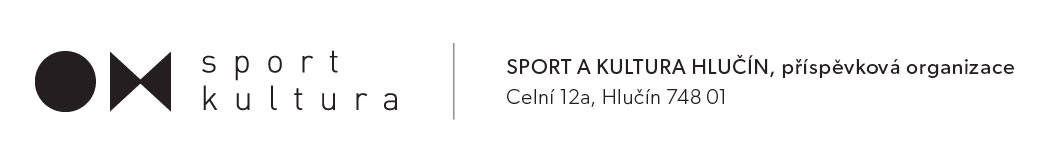 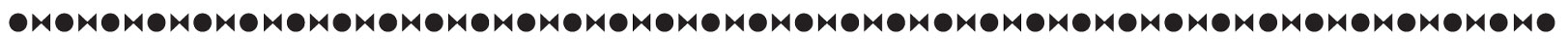 REGULAMIN ZAKWATEROWANIA AUTOKEMPINGU JEZEROW autokempingu może przebywać tylko osoba, która jest prawidłowo zameldowana po okazaniu dowodu osobistego, ważnego paszportu lub innego ważnego dokumentu tożsamości. Gość zobowiązany jest zawsze zgłosić w recepcji początek i koniec pobytu w autokempingu.Autokemping Jezero oferuje noclegi w domkach i namiotach. Z bazy noclegowej mogą korzystać wyłącznie osoby, które nie są dotknięte chorobami zakaźnymi.Centrum zakwaterowania ma obowiązek ulokować gościa w godzinach od 17:00 do 22:00.Godziny otwarcia autokempingu są w okresie od 1 lipca do 31 sierpnia, 24 godziny na dobę. W czerwcu, po wcześniejszym uzgodnieniu z zarządzaniem autokempingu.Osoba zakwaterowana korzysta z domku przez okres uzgodniony z administracją autokempingu. O ile nie uzgodniono inaczej, gość wymelduje się nie później niż do godziny 14:00 ostatniego dnia pobytu. W tym samym czasie opuści również domek.Zakwaterowanie w namiotach i przyczepach kempingowych kończy się nie później niż o godzinie 16:00. Po tej godzinie zobowiązani są goście do uiszczenia opłaty za następny dzień.Przedłużenie pobytu możliwe jest wyłącznie po uzgodnieniu z administracją autokempingu.Za noclegi i świadczone usługi osoba zakwaterowana zobowiązana jest zapłacić ceny ustalone przez administrację autokempingu. Rachunek płatny jest niezwłocznie po jego wystawieniu i przedstawieniu zakwaterowanemu. W przypadku zakwaterowanych z voucherami, opłaconymi za pobyt z góry, po przyjeździe  należy się okazać dowodem wpłaty za zakwaterowanie. W przypadku imprez grupowych zamówionych pisemnie istnieje możliwość zażądania przez administrację kempingu wpłaty zadatku za pobyt.Psy i inne zwierzęta nie mają wstępu do autokempingu Jezero.Na całym terenie obowiązuje zakaz sprzedaży i spożywania alkoholi wysokoprocentowych.Na całym terenie obowiązuje zakaz pływania i poruszania się poza obszarem ograniczonym bojami.Ruch na drodze - ulica Jahodová, która służy jako droga dojazdowa do autokempingu, będzie ograniczona dla zakwaterowanych gości  w godzinach od 7:00 do 17:00 od poniedziałku do piątku z powodu ruchu pojazdów budowlanych.Osoba zakwaterowana nie może przenosić mebli i innych sprzętów w domkach bez zgody kierownictwa autokempingu. Gość zobowiązany jest do niezwłocznego zgłoszenia szkody do administracji autokempingu.Zabrania się wszelkich ingerencji w sieci elektroenergetyczne. Wszelkie usterki tych urządzeń mają być niezwłocznie zgłaszane administracji przez zakwaterowanego.Na terenie campingu można jeździć pojazdami silnikowymi wyłącznie po drogach dojazdowych, parkować w miejscach zastrzeżonych oraz należy przestrzegać zwyczajowych przepisów ruchu drogowego. Jazda jest dozwolona tylko dla przyjazdu do autokempingu  i do wynajętego miejsca. Dalsza jazda, używanie sygnałów świetlnych i dźwiękowych oraz pozostawianie pracującego silnika pojazdu bez konieczności, są zabronione.W autokempingu panuje mieszany ruch osobisty i samochodowy, dlatego zawsze należy zachować maksymalną uwagę i rozwagę podczas jazdy. Maksymalna prędkość w tym obszarze jest ustalona na 20 km / h.Osoby zakwaterowane zobowiązane są do utrzymywania porządku na terenie kempingu oraz przestrzegania przepisów regulaminu naturalnego kąpieliska - jeziora. Są również zobowiązane postępować zgodnie z instrukcjami pracowników autokempingu oraz spółki Sport i Kultura Hlučín.Zakwaterowani goście są zobowiązani wykazać się na żądanie administracji kempingu     kartą noclegową. Karta jest zwracana po zakończeniu pobytu w recepcji autokempingu.Cisza nocna w autokempingu obowiązuje:	Nie – Czw	23.00 – 06.00											Pią – So	24.00 – 06.00Na początku pobytu osoba zakwaterowana zobowiązana jest do wpłacenia kaucji pobytowej w wysokości 200 CZK / namiot i 500 CZK / domek. Po prawidłowym zakończeniu pobytu i zwrocie wszystkich dokumentów uprawniających do pobytu kaucja ta zostanie zwrócona.W przypadku naruszenia regulaminu zakwaterowania i zniszczenia majątku spółki Sport i Kultura Hlučín, zadatek ten nie podlega zwrotowi.Każdy gość autokempingu zobowiązany jest do przestrzegania postanowień niniejszego regulaminu zakwaterowania. W przypadku naruszenia tych zasad administracja autokempingu ma prawo wydalić zakwaterowanego z autokempingu i zakończyć jego pobyt bez zwrotu kosztów.W Hluczinie 1. 6. 2022     Mgr. Martin Nováček, DiS.dyrektor organizacji